ÉCOLE PUNTLEDGE PARK ELEMENTARY SCHOOL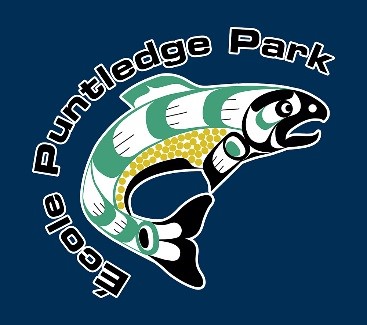 401 Willemar Avenue, Courtenay, B.C.  V9N 3L3
Phone: (250)334-4495
Principal: Mr. Noah Burdett
Vice-Principal: Mr. Christian StreitWEEKLY E-BULLETIN – January 9 – January 13Dear Puntledge Families, Our year certainly didn’t start the way we had hoped.  I know the family of the student involved in the pedestrian/vehicle accident appreciates all the support the Puntledge community has shown.  Our student is on the road to recovery and reportedly in good spirits.I know we continue to wish him nothing but the best.This Weeks E-Bulletin is very similar to last weeks as communicating registration continues to be our priority.  Once we have completed Kindergarten Registration, we will start to share information regarding Late Immersion registration.  Kindergarten French Immersion and Indigenous program Online Registration:Online Registration for French Immersion and the Indigenous K/1 program for Sept. 2023 will begin January 10th at 6 pm for students that will turn 5 before Dec. 31 2023. Placements into choice programs are on a first come, first served basis in the order received.    Siblings of students in programs of choice (French Immersion and Indigenous K) will have priority for registration, as long as you complete the Expression of Interest online form by January 13. We will reach out the week of January 16th with confirmations and next steps.More Information about Kindergarten Registration : Click HereLink to French Immersion/indigenous K/1 Registration (Opens 6 pm Jan. 10): Click HereNeighbourhood Kindergarten Program (English):  Parents are asked to register their children at their current neighbourhood catchment school using the online registration located on our website www.comoxvalleyschools.ca/student-registration starting Monday January 16, 2023.Affordability Lunch Program Starting January 10th:Starting this week one class per day will be provided with lunch through our affordability funding. The schedule for the month of January is in the daily activities below and in the upcoming events.Here is what is on offer for the first round:Plain Bagel with Cream Cheese, Apple, Mini Cucumbers, Made Good Bites, (For those that have notified us about allergies we are working on an alternate menu)   If you are not interested in the program and haven’t already let me know please email noah.burdett@sd71.bc.ca.   For those with dietary needs please complete the following survey by January 10th. Dietary Restrictions Survey  PAC News: The hot lunch team is working to bring pizza back for Tuesday January 17th! Munchalunch is ready for orders.Fun food Friday will be hosted by the PAC on Friday Jan 13 at dismissal with cookies and Hot apple cider for $1. Please bring your own cup if you can!Hot lunch is looking for a couple more volunteers to help on hot lunch Tuesday’s (about twice/mth) from 11-1. Please email David at frisch.david@gmail.com to learn more about joining their team.  Next PAC Meeting is scheduled for January 18th @ 5:30 pmLink to the PAC notes from the Dec. 7,2022WAG: (Week at a Glance)Monday:  Jan. 9Girls 6/7 B-Ball Practice 2:30-4:15EDAS Club 2:30-4:30Tuesday: Jan. 10Div. 1 Young Free LunchBoys Basketball after school 2:30-4:15Ind k/1 and Early Immersion Registration through the expression of Interest form 6 pm. https://www.comoxvalleyschools.ca/expression-of-interest-form/Wednesday: Jan. 11Div. 9 McCleod Free LunchGrade 5 Neighbourhood Students CoEd Basketball 12:00-12:30.		Thursday: Jan. 12Div. 2 Greenlaw Free LunchFriday: Jan. 13Div. 10 MacGregor Free LunchLast day for Early Immersion and Indigenous Kindergarten SiblingsBoys Basketball 7:30-8:30FUN FOOD FRIDAY cookies and hot apple ciderOpen Girls 6/7 Basketball 2:30- 4:15Upcoming Events: Jan. 16 Neighborhood Kindergarten Registration OpensJan. 17 Hot Lunch (no Free Lunch Program)Jan. 18 Basketball grade 6/7 begin their gamesJan. 18 PAC meeting 5:30 PMJan. 25 Basketball game 6/7 Jan. 26 Late Immersion Open House 6:30-7:30Jan. 31 Dental Screening KindergartenJan. 31 Hot LunchFREE LUNCH SCHEDULE FOR JANUARY:Jan. 18 Div. 11 Chantal Free LunchJan. 19 Div. 3 (Coley) Free LunchJan. 20 Div 4 Makinson Free LunchJan. 24 Div. 12 Williams Free LunchJan. 25 Div. 5 McManus Free LunchJan. 26 Div. 13 Bradfield Free LunchJan. 27 Div. 6 Mclaughlin Free LunchReminders: Sick Children:We continue to ask that all families complete a daily health* check for their child. Students and adults should not come to school if they are sick. Please stay home.*A health check means a person regularly checking to ensure they (or their child) are not experiencing symptoms of illness (including but not limited to COVID-19 symptoms) that would limit their ability to participate fully in regular activities before coming to school to prevent spread of communicable diseases, such as COVID-19, within the school settings. Take care of each other out there.Noah BurdettPrincipal/DirecteurÉcole Puntledge Park Elementary250-334-4495Purpose: Working through education to improve the lives of those in my community.